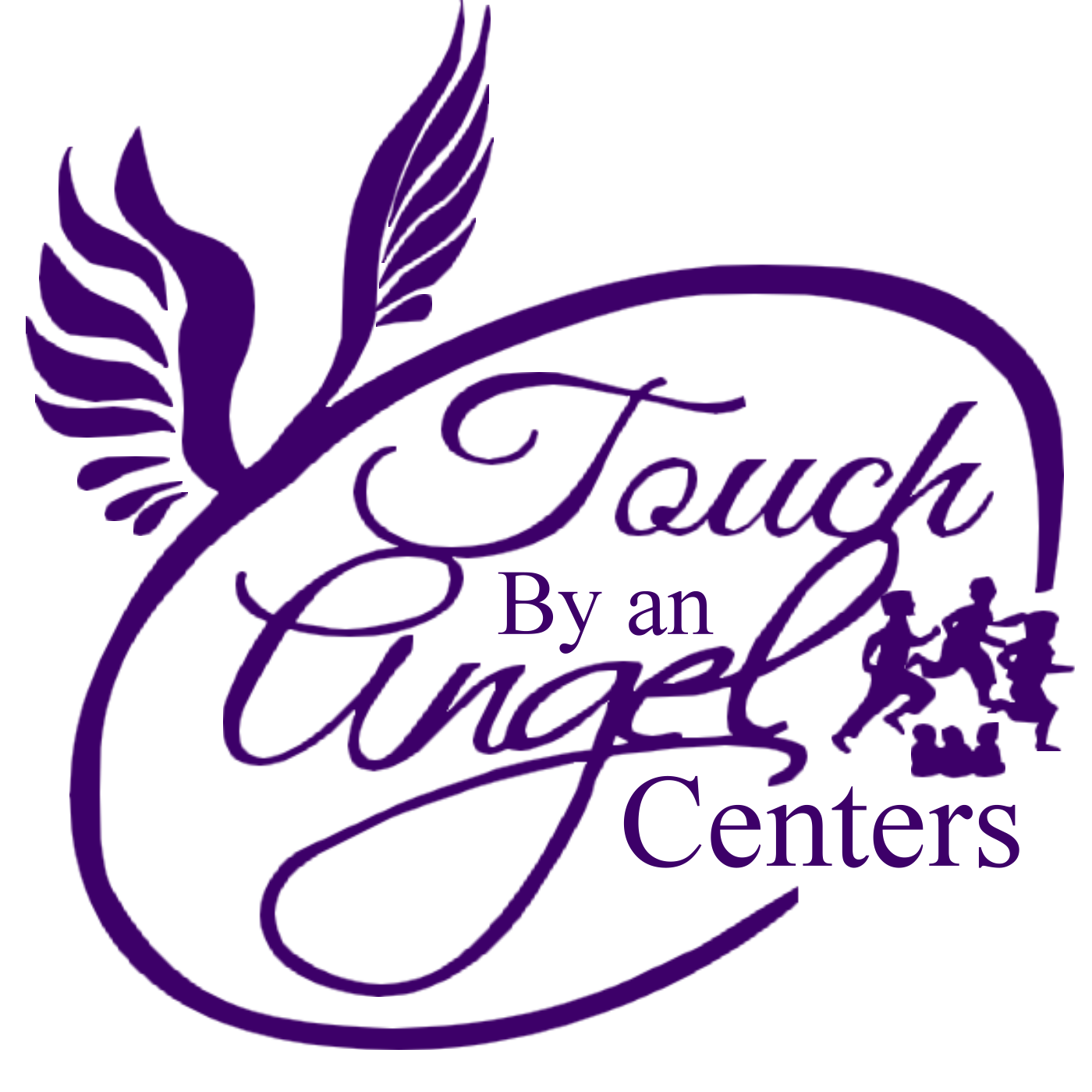 2018-2019 Tuition ratesTuitionRates are as follows:     *Half days equal 4 hours or less.Infants: 6 weeks - 19 months $242.50 p/week, $48.50 p/full day or $25 p/half dayToddlers: 20 months – 35 months $235.00 p/week, $47.00 p/full day or $24 p/half dayPreschool:   3 years – 5 years $175.50 p/week, $35 p/full day or $23 p/half daySchool-age:  5 ½ years – 12 years $165.00 p/week, $33.00 p/full-day or $22 p/part-day afternoonTBAA Kidz Kamp: June-August 31st -$125.00 p/week (excluding field trip fees & lunch for field trips)Private Payment PoliciesPrivate tuition is due every Friday before the beginning of a new week or every month on the 1st or the first Monday of the new month, and tuition must be paid whether or not the child/children attend. If a parent pays weekly, and tuition is not received by 6:00pm Friday evening there will be a $5.00 late fee each day starting the same day.  If a parent pays monthly and tuition is not received by the 1sth of the current month there will be a $5.00 late fee each day starting the same day.Subsidy PaymentsIf parents are assessed a co-payment fee, payments are due every month on the 1st.  If tuition is not received by the 5th there will be a $5.00 late fee per day, starting the same day.You may find this and other important information via our school’s website by visiting www.TbaaPreschool.comRevised 6/22/18